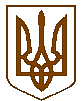 У К Р А Ї Н АПІСКІВСЬКА СІЛЬСЬКА РАДАКостопільського району Рівненської області( восьме скликання )Р І Ш Е Н Н Я 22   грудня    2017 року                                                                                 № 305Про  надання  дозволу   на  розробку  технічної  документації  ізземлеустрою  по  встановленню  (відновленню)  меж  земельної   ділянки  в  натурі (на місцевості) громадянину Зарічному  Олександру  Дмитровичу.   Відповідно до  пункту 34 ст.26  Закону  України " Про  місцеве  самоврядування  в  Україні", ст.25,26,55 Закону України «Про землеустрій», ст.12,40,78,79-81,116,118,121,122,125,126  Земельного  кодексу  України,  розглянувши  заяву громадянина Зарічного Олександра Дмитровича, за погодженням постійної  комісії  із питань земельних відносин, екології, охорони навколишнього природного середовища, житлово-комунального господарства, сільська рада-В И Р І Ш И Л А :1.Дати дозвіл громадянину  Зарічному  Олександру  Дмитровичу на розробку технічної документації із землеустрою по встановленню (відновленню) меж  земельної ділянки в натурі (на місцевості) для будівництва і обслуговування житлового будинку,господарських будівель і споруд селі  Мар»янівка, вул.Озерна,7 площею 0.1500га, за рахунок земель житлової та громадської забудови Пісківської сільської ради Костопільського району  Рівненської області.2.Громадянину   Зарічному  Олександру Дмитровичу в десятиденний термін з дати прийняття рішення звернутися до організації, яка має ліцензію та сертифікованого інженера-землевпорядника згідно із законом, для розроблення технічної документації із землеустрою по встановленню (відновленню) меж земельної ділянки в натурі (на місцевості) для будівництва і обслуговування житлового будинку,господарських будівель і споруд в селі Мар»янівка, вул.Озерна,7 площею 0.1500га, за рахунок земель житлової та громадської забудови Пісківської сільської ради Костопільського району  Рівненської області .3.Контроль за виконанням даного рішення  доручити постійній  комісії  із питань земельних відносин, екології, охорони навколишнього природного середовища, житлово-комунального господарства, (голова  комісії  Чайковська Н.М.), спеціалісту – землевпоряднику Пісківської  сільської  ради   Багрій О.Ф. Сільський голова :                                                       В. Ярмольчук